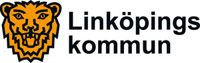 2013-06-18OmsorgsnämndenPressinformation inför omsorgsnämndens sammanträde
För ytterligare information kontakta omsorgsnämndens ordförande Linnéa Darell (FP), telefon 013-20 62 51 eller 070-382 47 52Ärende 3 Genomförda verksamhetsuppföljningarUnder maj har Kvalitets- och utvärderingskontoret avslutat tre utvärderingar av verksamheter inom omsorgsnämndens ansvarsområde.– Dessa tre utvärderingar visar på värdet av kvalitetsuppföljningar. Dels för att åtgärder ska kunna vidtas, och dels för att nämnden lär sig vilka krav som ska ställas i kommande avtal, säger omsorgsnämndens ordförande Linnéa Darell (FP).Verksamheten på Torparegatan är uppdelad i två avtal med olika målgrupper. Det ena avtalet riktar sig till personer med psykisk funktionsnedsättning och det andra till personer med missbruksproblem. Kvalitets- och utvärderingskontoret anser att det är problematiskt när två målgrupper med problematik blandas på det sätt som görs på Torparegatan. Även om vinster med detta arbetssätt lyfts fram finns risken att de avsatta resurserna inte fördelas på det sätt som är tänkt i avtalet, vilket här drabbar de boende med psykiatrisk funktionsnedsättning. Utöver detta finns tveksamheter kring anpassning av aktiviteter till varje individ eftersom de flesta aktiviteter anordnas i grupp.”Unga Föräldrar” erbjuder ett stöd till unga mammor och pappor i åldern 16-22 år. Utvärderingen visar att deltagarna tar till sig synpunkter för att förändra sin situation i positiv riktning. Men det krävs ytterligare arbete med att ta fram system för uppföljning av resultaten eftersom det saknas redovisning av detta.Uppföljningen av Tannefors Serviceboende visar på en väl fungerande verksamhet. Serviceboendet arbetar med att ta till sig synpunkter från brukarna och förbättra arbetet utifrån de boendes behov.Ärende 4 Resurser för kompetensutveckling inom hemsjukvårdenOmsorgsnämnden anslår 139 000 kronor för kompetensutveckling av personal i psykiatrisk hemsjukvård.Eftersom ansvaret för psykiatrisk hemsjukvård är ett nytt hälso- och sjukvårdsuppdrag för kommunen är utvecklingsarbete och säkerställande av patientsäkerhet viktigt. Det kräver ny kompetens.Det är också angeläget att erbjuda medarbetare kompetensutveckling för att kunna rekrytera och behålla personal inom bristyrken.– Linköping har avsatt goda resurser för kompetensutveckling inom hemsjukvårdsreformen. Därför kan kommunen nu säkerställa patientsäkerhet och bedriva ett kvalificerat utvecklingsarbete på psykiatriområdet. Tillgång på kompetensutveckling är nödvändig för att rekrytera, behålla och utveckla medarbetarna, säger omsorgsnämndens ordförande Linnéa Darell (FP).Utbildningarna kommer att ske i Linköping och ett uppföljande internat planeras. Varje medarbetares utbildning sker vid tre tillfällen och varje utbildningstillfälle innehåller sju till åtta olika ämnesområden.Ärende 8 Resursförstärkning till fältverksamhetenKommunen förstärker styrkan av fältsekreterare i socialt utsatta områden med en ny tjänst. Tjänsten gäller i första hand året ut men tanken är att satsningen ska bli långsiktig.Mot bakgrund av oroligheter i flera områden under våren har kommunstyrelsen tidigare anslagit extrapengar till fältverksamheten. Utifrån detta har omsorgsnämnden fått i uppdrag att teckna ett tilläggsavtal med kommunala utföraren Leanlink Råd & Stöd om en extra årsarbetare under 2014. Tjänsten kommer att förlängas på sikt under förutsättning att pengar avsätts till detta i budget.Leanlink Råd & Stöd har idag ett uppdrag som omfattar sex årsarbetare inom fältverksamheten. Uppdraget gäller för ungdomar i åldern 13-16 år och ska riktas särskilt till områdena Ryd/Lambohov, Skäggetorp/Ljungsbro och Berga/Ekholmen men även till andra stadsdelar vid behov.– Detta är en välbehövlig förstärkning av fältsekreterarverksamheten, säger omsorgsnämndens ordförande Linnéa Darell (FP).